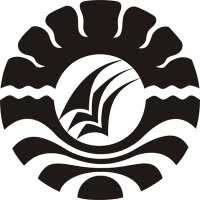 PENGARUH BERMAIN PERAN TERHADAP PERILAKU EMOSIONAL ANAK DI TAMAN KANAK-KANAK MATTIRODECENGKECAMATAN AWANGPONEKABUPATEN BONESKRIPSIDiajukan Untuk Memenuhi Sebagian Persyaratan Guna Memperoleh Gelar Sarjana Pendidikan Pada Program Studi Pendidikan Guru Pendidikan Anak Usia DiniStrata Satu Fakultas Ilmu Pendidikan Universitas Negeri MakassarNURLAILA074904648PROGRAM STUDI PENDIDIKAN GURU PENDIDIKAN ANAK USIA DINIFAKULTAS ILMU PENDIDIKANUNIVERSITAS NEGERI MAKASSAR2012PERSETUJUAN PEMBIMBINGSkripsi dengan judul	:	Pengaruh Bermain Peran Terhadap Perilaku Emosional Anak di Taman Kanak-kanak Mattirodeceng Kecamatan Awangpone  Kabupaten BoneAtas nama :Nama	:	NURLAILANIM	: 	074904648Program Studi	: 	Pendidikan Guru Pendidikan Anak Usia DiniFakultas	: 	Ilmu Pendidikan	Setelah diperiksa dan diteliti, telah memenuhi syarat untuk diujikan.		Makassar,   Mei 2012Disetujui Oleh,     Pembimbing I						Pembimbing IIDra. Sri Sofiani,M.Pd.	   Syamsuardi, S.Pd. M.PdNIP. 1953020219802001	NIP. 198302120081121002Mengetahui,Ketua Prodi PGPAUD FIP UNMDra. Sri Sofiani, M.Pd.NIP. 19530202 198010 2001PERNYATAAN KEASLIAN SKRIPSISaya yang bertanda tangan di bawah ini :Nama	:	NURLAILANim 	: 	074904648Program Studi   : 	Pendidikan Guru Pendidikan Anak Usia Dini (PGPAUD)Judul Skripsi	: Pengaruh Bermain Peran Terhadap Perilaku Emosional Anak di Taman Kanak-kanak Mattirodeceng Kecamatan Awangpone  Kabupaten BoneMenyatakan dengan sebenarnya bahwa skripsi yang saya tulis ini benar merupakan hasil karya saya sendiri dan bukan merupakan pengambilalihan tulisan atau pikiran orang lain yang saya akui sebagai hasil tulisan atau pikiran sendiri.Apabila dikemudian hari terbukti atau dapat dibuktikan bahwa skripsi ini hasil jiplakan, maka saya bersedia menerima sanksi atas perbuatan tersebut sesuai ketentuan yang berlaku.Makassar,     Mei 2012Yang membuat pernyataanNURLAILAMOTTOKeridhoan hati menuntun pada kekuatan bukan kelemahan. Mengakui kesalahan dan melakukan perubahan  pada kesalahan adalah bentuk tertinggi dari penghormatan pada diri sendiri.Kegagalan  yang  sesungguhnya  adalah  ketakutan yang  ada  pada  diri  kita untuk  bangkit  menjadi lebih  baik (Ariani )“Karya ini kuperuntukkan sebagai tanda bakti dan cinta kasihku kepadakeluarga besarku, untuk sahabat-sahabatku tercinta, serta teman-teman PG.PAUD dan kepada semua orang yang telah menginspirasikanku”ABSTRAKNURLAILA, 2012. Pengaruh Bermain Peran Terhadap Perilaku Emosional Anak di Taman Kanak-kanak Mattirodeceng Kecamatan Awangpone Kabupaten Bone. Dibimbing oleh Dra. Sri Sofiani, M.Pd. dan Syamsuardi, S.Pd. M.Pd Program Studi Pendidikan Guru Pendidikan Anak Usia Dini Fakultas Ilmu Pendidikan Universitas Negeri Makassar.Masalah utama dalam penelitian ini adalah dengan menggunakan metode bermain peran akan berpengaruh terhadap perilaku emosional anak di Taman Kanak-kanak Mattirodeceng Kecamatan Awangpone Kabupaten Bone. Jenis penelitian yang digunakan adalah metode penelitian pra eksperimen yang bersifat komparatif yaitu membandingkan perilaku emosional anak antara sebelum dan setelah diterapkannya pembelajaran dengan menggunakan metode bermain peran. Penelitian ini bertujuan untuk mengetahui dengan menggunakan metode bermain peran akan berpengaruh terhadap perilaku emosional anak di Taman Kanak-kanak Mattirodeceng  Kecamatan  Awangpone  Kabupaten Bone. Subjek penelitian adalah berjumlah 15 orang anak (satu kelas). Dengan menggunakan desain penelitian one group pretest posttest design. Data yang terkumpul dianalisis dengan statistik deskriptif dan statistic non parametric uji beda wilcoxon untuk uji beda perilaku emosi anak sebelum dan setelah diberikan perlakuan dengan menggunakan metode bermain peran. Hasil penelitian menunjukkan bahwa ada pengaruh penerapan metode bermain peran terhadap perilaku emosional anak di Taman Kanak-kanak Mattirodeceng  Kecamatan  Awangpone  Kabupaten Bone. Hal ini ditunjukkan dari skor penelitian dengan nilai perilaku emosi anak pada nilai post tes lebih besar dibandingkan nilai pre test. Dengan demikian direkomendasikan kepada semua TK untuk menggunakan metode bermain peran dalam membantu perilaku emosi anak.PRAKATAPuji syukur dipanjatkan kehadirat Tuhan Yang Maha Kuasa, karena berkat Rahmat serta Hidayah-Nyalah, sehingga skiripsi yang berjudul “Pengaruh Bermain Peran Terhadap Perkembangan Perilaku Emosional Anak di Taman Kanak-kanak Mattirodeceng Kecamatan Awangpone Kabupaten Bone”, dapat diselesaikan dengan baik.Penulisan Skripsi ini dimaksudkan untuk memenuhi salah satu persyaratan guna memperoleh Gelar Sarjana Pendidikan dan menyelesaikan studi Program Pendidikan Guru Pendidikan Anak Usia Dini pada Fakultas Ilmu Pendidikan Universitas Negeri Makassar.Dalam penulisan skripsi ini, penulis banyak mendapat bantuan dari berbagai puhak, baik materil maupun bersifat moril. Untuk itu, saya ucapkan terima kasih yang mendalam kepada Ibu Dra. Sri Sofiani, M.Pd. dan Bapak Syamsuardi, S.Pd. M.Pd sebagai dosen pembimbing yang telah memberikan bimbingan dan motivasi selama penyusunan skripsi ini. Selanjutnya terima kasih juga kami haturkan kepada:Prof. Dr. Arismunandar, M.Pd selaku Rektor UNM yang telah memberikan kesempatan kepada saya untuk kuliah pada Program Studi Pendidikan Guru Pendidikan Anak Usia Dini.Prof. Dr. Ismail Tolla, M.Pd. selaku Dekan pada Fakultas Ilmu Pendidikan Universitas Negeri Makassar yang telah memberikan dorongan, kebijakan dan nasehatnya sehingga penulis dapat menyelesaikan skripsi ini dengan baik.Dra. Sri Sofiani, M.Pd. selaku ketua Program Studi Pendidikan Guru Pendidikan Anak Usia Dini Fakultas Ilmu Pendidikan Universitas Negeri Makassar yang telah memberikan dorongan dalam menyelesaian studi penulis.Dra. Kartini Marzuki, M.Si. selaku sekretaris Program Studi Pendidikan Guru Pendidikan Anak Usia Dini Fakultas Ilmu Pendidikan Universitas Negeri Makassar yang telah memberikan nasehat dalam layanan administrasi dalam penyelesaian skripsi ini.Bapak dan Ibu Dosen Program Studi Pendidikan Guru Pendidikan Anak Usia Dini Fakultas Ilmu Pendidikan Universitas Negeri Makassar yang telah banyak memberikan bimbingan sehingga memperlancar dalam penulisan skripsi ini. Kepala Sekolah, Guru, serta Staf di lingkungan Taman Kanak-kanak Mattirodeceng Kecamatan Awangpone Kabupaten Bone yang telah memberikan kesempatan untuk melakukan penelitian selama ini.Ayahanda dan ibu yang telah memberikan kasih sayang dan sumbangsih moril dan material, serta doa sehingga penulis dapat menyelesaikan studi ini.Seluruh rekan mahasiswa PGPAUD Fakultas Ilmu Pendidikan Universitas Negeri Makassar yang tidak bisa saya ucapkan satu-persatu, serta sahabat-sahabatku yang telah memberikan bantuan dan kerjasamanya dalam perkuliahan serta dalam penyusunan skripsi ini.Penulis sendiri dalam penyusunan Skripsi ini, masih terdapat beberapa kekurangan. Oleh karena itu, saran dan kritik yang bersifat membangun senantiasa diharapkan demi kesempurnaan karya ini. Semoga segala bantuan yang diberikan selama itu bermanfaat bagi penulis dan orang lain serta bernilai ibadah, Amin.Makassar,   Mei 2012PenulisDAFTAR ISI									          HalamanHALAMAN JUDUL………………………………………………………………		iPERSETUJUAN PEMBIMBING………………………………………………….		iiPERNYATAAN KESALIAN SKRIPSI…………………………………………...		iiiMOTTO……………………………………………………………………………		ivABSTRAK…………………………………………………………………………		vPRAKATA…………………………………………………………………………		viDAFTAR ISI……………………………………………………………………….		ixDAFTAR TABEL…………………………………………………………………		ixDAFTAR GAMBAR………………………………………………………………		xiDAFTAR LAMPIRAN……………………………………………………………		xiiBAB I PENDAHULUAN		1	A.	Latar Belakang		1	B.	Rumusan Masalah		4	C.	Tujuan Penelitian		4	D.	Manfaat Penelitian		4BAB II TINJAUAN PUSTAKAN, KERANGKA PIKIR DAN HIPOTESIS	A.	Tinjauan Pustaka		6	1.	Bermain		6	2.	Bermain Peran		10 	3.	Perilaku Emosional		20	B.	Kerangka Pikir		29	C.	Hipotesis 		32BAB III METODE PENELITIANPendekatan dan Desain Penelitian 		33Lokasi dan Subjek Penelitian 		34Variabel Penelitian dan defenisi operasional		34Teknik Pengumpulan Data		35Prosedur Penelitian		36Teknik Analisis Data		37BAB IV HASIL PENELITIAN DAN PEMBAHASANHasil Penelitian		39Gambaran umum lokasi penelitian		39Analisis Statistik Deskriptif		39Uji Hipotesis		45Pembahasan		48BAB V KESIMPULAN DAN SARANKesimpulan		51Saran		52DAFTAR PUSTAKA		53LAMPIRANDAFTAR TABELNo	Judul 	       Halaman4.1	Perilaku Emosi Anak Sebelum Diberikan Perlakuan		414.2	Tingkat Perilaku Emosi Anak Sebelum Diberikan Perlakuan		424.3	Perilaku Emosi Anak Setelah Diberikan Perlakuan		434.4	Tingkat Perilaku Emosi Anak Setelah Diberikan Perlakuan		444.5	Perilaku Emosi Anak Sebelum & Setelah Diberikan Perlakuan		46DAFTAR GAMBARNo	Judul 	 Halaman2.1.	Kerangka Pikir		31DAFTAR LAMPIRANNo	Judul 	Halaman1	a.	Kisi-kisi Instrumen		55	b.	Pedoman Observasi		562. 	Perilaku Emosi Anak Sebelum Diberikan Perlakuan		573.	Perilaku Emosi Anak Setelah Diberikan Perlakuan		584.	Perilaku Emosi Anak Sebelum & Setelah Diberikan Perlakuan		59SKRIPSIPENGARUH BERMAIN PERAN TERHADAP PERILAKU EMOSIONAL ANAK DI TAMAN KANAK-KANAK MATTIRODECENGKECAMATAN AWANGPONEKABUPATEN BONENURLAILAPROGRAM STUDI PENDIDIKAN GURU PENDIDIKAN ANAK USIA DINIFAKULTAS ILMU PENDIDIKANUNIVERSITAS NEGERI MAKASSAR2012DAFTAR RIWAYAT HIDUPNURLAILA, Lahir di Kuala Enok, pada tahun 1977. Lahir sebagai anak ketiga dari 5 bersaudara buah perkawinan dari pasangan Muh. Neng dengan Norma. Tamat Sekolah Dasar Negeri (SDN) 01 Kecamatan Cilincing Jakarta Utara pada tahun 1989 dan pada tahun yang sama melanjutkan pendidikan ke SLTP Negeri 162 Cilincing Jakarta Utara dan tamat pada tahun 1992. . Kemudian pada tahun yang sama melanjutkan pendidikan ke SMA Nurul Palah Cilincing Jakarta Utara dan tamat pada tahun 1995. Pada tahun 2008 melanjutkan pendidikan pada jenjang strata 1 (S1) di Universitas Negeri Makassar Fakultas Ilmu Pendidikan Jurusan Pendidikan Anak Usia Dini.